                                                           ПРОЄКТ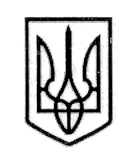 У К Р А Ї Н А СТОРОЖИНЕЦЬКА МІСЬКА РАДА ЧЕРНІВЕЦЬКОГО РАЙОНУ ЧЕРНІВЕЦЬКОЇ ОБЛАСТІВИКОНАВЧИЙ КОМІТЕТР І Ш Е Н Н Я  09 липня 2024 року                        			                  	№                                                                                                       Про доцільність позбавленнябатьківських прав гр. **************** та ****************, жителів с. Косованка	Розглянувши документи, подані Службою у справах дітей міської ради, відповідно до вимог чинного законодавства, встановлено наступне.	Неповнолітні діти: ****************************** р.н., ************************** р. н., ********************** р. н.,  ********************** р.н. *********************** р. н., ********************* р. н., ************************* р. н., ********************* р. н., *********************** р. н. перебувають на обліку Служби як діти, позбавлені батьківського піклування, та влаштовані в КЗ «Оршівський дитячий будинок санаторного типу», у звʼязку із відібранням їх у батьків без позбавлення батьківських прав.	Батьки дітей, *********** та ************* продовжують ухилятись від виконання батьківських обовʼязків та впродовж року не усунули причин, які були підставою для відібрання дітей судом, а саме: не створили належних житлово-побутових умов для проживання та виховання дітей. В будинку, де колись проживала сімʼя на даний час ніхто не проживає, він перебуває в занедбаному стані, місце проживання батьків – невідоме. 	Відповідно до статей 34, 59 Закону України «Про місцеве самоврядування в Україні», статей 150, 164, 165, 166, 171 Сімейного кодексу України, статей 45, 46 Цивільного процесуального кодексу України, пункту 8 Порядку провадження діяльності органів опіки та  піклування, повʼязаної із захистом прав дитини та, беручи до уваги рекомендації комісії з питань захисту прав дитини Сторожинецької міської ради від 02.07.24 р. № 13-56/2024 «Про наявність підстав для позбавлення батьківських прав ********* та ************, жителів с. Косованка щодо дітей 	Продовження рішення виконавчого комітету Сторожинецької міської ради від  09.07.2024 року №     ****************************** р.н., ************************** р. н., ********************** р. н.,  ********************** р.н. *********************** р. н., ********************* р. н., ************************* р. н., ********************* р. н., *********************** р. н.», як орган опіки та піклування,виконавчий комітет міської ради вирішив:Доручити начальнику Служби у справах дітей Маріяну НИКИФОРЮКУ звернутись із позовною заявою до Сторожинецького районного суду про позбавлення батьківських прав гр. ************************** р.н. та *********************** р.н. батьківських прав щодо своїх дітей: ****************************** р.н., ************************** р. н., ********************** р. н.,  ********************** р.н. *********************** р. н., ********************* р. н., ************************* р. н., ********************* р. н., *********************** р. н.., вихованців КЗ «Оршівський дитячий будинок санаторного типу».Начальнику відділу документообігу та контролю Миколі БАЛАНЮКУ забезпечити оприлюднення, у встановленому порядку даного рішення.Дане рішення набуває чинності з моменту його оприлюднення.Контроль за виконанням цього рішення покласти на заступника Сторожинецького міського голови  з питань цифрового розвитку, цифрових трансформацій, цифровізації та з оборонних питань Віталія ГРИНЧУКА.Сторожинецький  міський  голова                          Ігор МАТЕЙЧУКВиконавець:НачальникСлужби у справах дітей				       Маріян НИКИФОРЮК              Погоджено:	Секретар міської ради                                                  Дмитро БОЙЧУКПерший заступникСторожинецького міського голови                             Ігор БЕЛЕНЧУКЗаступник Сторожинецького міського голови з питань цифрового розвитку, цифрових трансформацій, цифровізації та з оборонних питань                                                  Віталій ГРИНЧУКПровідний спеціаліст юридичного відділу                  			        Аурел СИРБУНачальник відділу організаційної та кадрової роботи                               Ольга ПАЛАДІЙУповноважена особа з питань Запобігання та виявлення корупції у Сторожинецькійміській раді                                                                     Максим МЯЗІННачальник  відділудокументообігу та контролю                                        Микола БАЛАНЮК